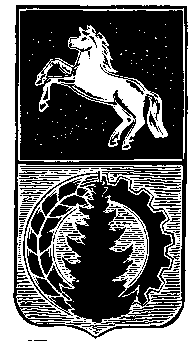 АДМИНИСТРАЦИЯ АСИНОВСКОГО РАЙОНАПОСТАНОВЛЕНИЕ17.06.2020г. Асино	№ 792Об утверждении Порядка согласования мер, принимаемых в связи с организацией проведения массовых мероприятий на территории муниципального образования «Асиновский район»В соответствии с частью 3 статьи 2 Закона Томской области от 15 января 2003 года № 13-ОЗ «О массовых мероприятиях, проводимых в Томской области»ПОСТАНОВЛЯЮ: 1. Установить Порядок согласования мер, принимаемых в связи с организацией проведения массовых мероприятий на территории муниципального образования «Асиновский район» согласно приложению к настоящему постановлению.        2. Опубликовать настоящее постановление в информационно-телекоммуникационной сети «Интернет» на официальном сайте муниципального образования «Асиновский район».        3. Контроль за исполнением настоящего постановления возложить на заместителя Главы администрации Асиновского района по социальным вопросам.Глава Асиновского района                                                      Н.А.ДанильчукПриложение к постановлению администрации Асиновского районаот 17.06.2020 № 792Порядок согласования  мер, принимаемых в связи с организацией проведения  массовых мероприятий на территории муниципального образования «Асиновский район»1. Настоящий Порядок устанавливает процедуру согласования мер, принимаемых в связи с проведением массовых мероприятий на территории муниципального образования «Асиновский район»  (далее – меры).2. Согласование мер проводит администрация Асиновского района в лице начальника Управления культуры, спорта и молодежи администрации Асиновского района (далее – уполномоченное должностное лицо).3. Уполномоченное должностное лицо проводит согласование мер в ходе рассмотрения уведомления о проведении массового мероприятия.4. Уполномоченное должностное лицо согласует с организатором массового мероприятия следующие меры:1) обеспечение правопорядка; 2) оказание медицинской помощи,3) возможная организация торговли;4) выполнение дополнительных работ по уборке мест проведения массового мероприятия;5) другие вопросы, связанные с организацией проведения массового мероприятия.5. По результатам согласования уполномоченное должностное лицо готовит постановление администрации Асиновского района, которое должно содержать следующие сведения:1) место проведения массового мероприятия;2) фамилия, имя, отчество (последнее - при наличии) и должность ответственного представителя администрации Асиновского района по проведению массового мероприятия;3) сведения об организаторе массового мероприятия:а) наименование юридического лица, фамилия, имя, отчество (последнее - при наличии) руководителя и ответственного лица, - для юридических лиц;б) фамилия, имя, отчество (последнее - при наличии), - для физических лиц;4) формы и методы обеспечения организатором массового мероприятия правопорядка, оказания медицинской помощи, возможной организации торговли, выполнения дополнительных работ по уборке мест проведения массового мероприятия и других вопросов, связанных с организацией проведения массового мероприятия.